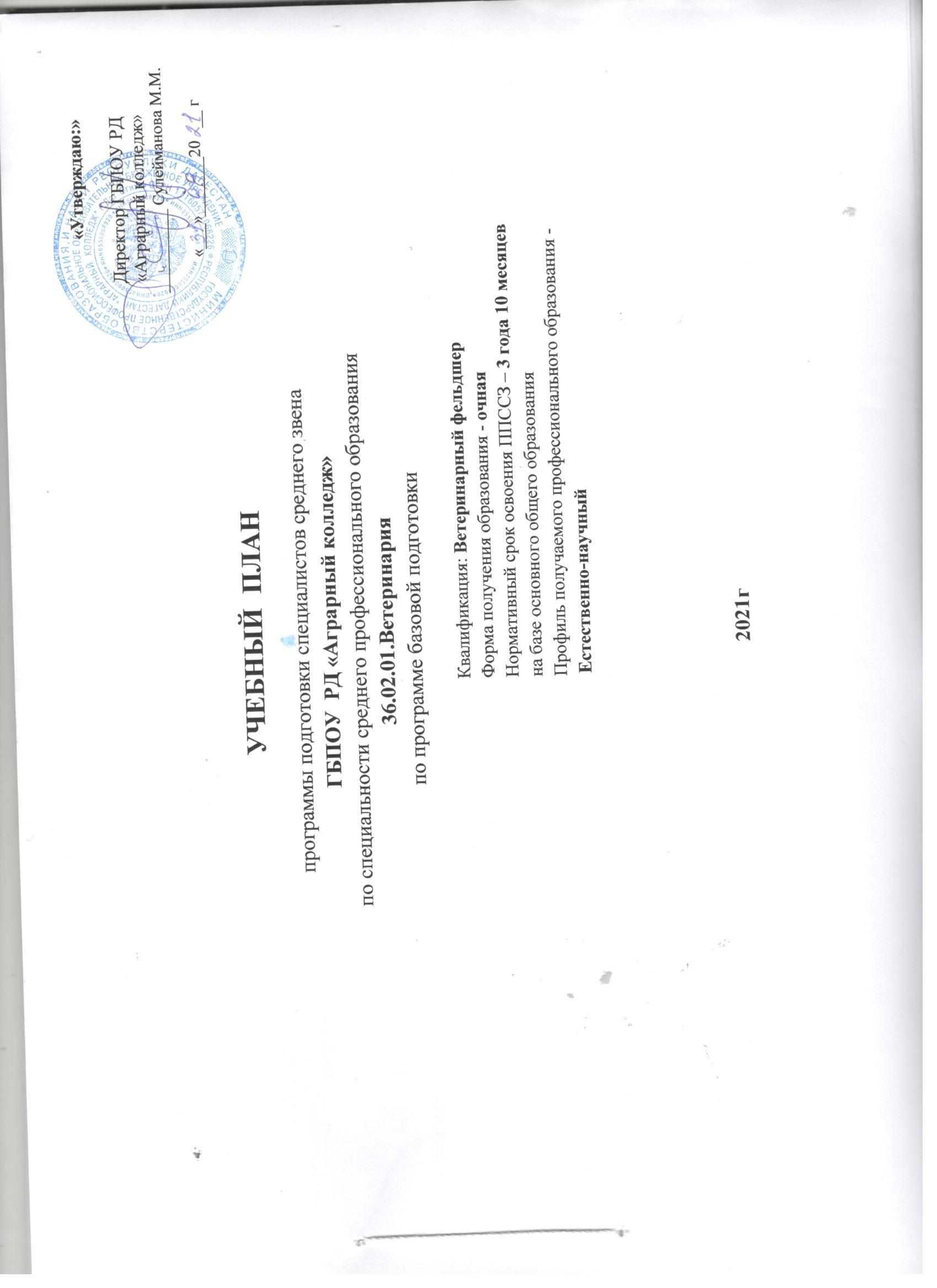 1. Пояснительная записка1.1.Нормативная база реализации ППССЗ                Настоящий учебный план программы подготовки специалистов среднего звена ГБПОУ РД  «Аграрный колледж»разработан на основе следующих нормативно-правовых документов: Федеральный закон от 29 декабря 2012 г. №273-ФЗ «Об образовании вРоссийскойФедерации»;Приказ Минобрнауки России от 28 мая 2014 г. № 594 «Об утвержденииПорядка разработки примерных основных образовательных программ, проведения ихэкспертизыиведенияреестрапримерных основных образовательныхпрограмм»;Приказ Минобрнауки России от 23 ноября 2020 г. № 657«Обутверждениифедеральногогосударственногообразовательногостандартасреднегопрофессиональногообразованияпоспециальности36.02.01Ветеринария(зарегистрированМинистерствомюстицииРоссийскойФедерации 21 декабря 2020 г.,регистрационный№61609);Приказ Минобрнауки России от 14 июня 2013 г. № 464 «Об утвержденииПорядкаорганизациииосуществленияобразовательнойдеятельностипообразовательнымпрограммамсреднегопрофессиональногообразования»(зарегистрированМинистерствомюстицииРоссийскойФедерации30июля2013г.,регистрационный№29200)(далее–Порядокорганизацииобразовательнойдеятельности);Приказ Минобрнауки России от 16 августа 2013 г. № 968 «Об утвержденииПорядкапроведениягосударственнойитоговойаттестациипообразовательнымпрограммамсреднегопрофессиональногообразования»(зарегистрированМинистерством юстиции Российской Федерации 1 ноября 2013 г., регистрационный №30306);Приказ Минобрнауки России от 18 апреля 2013 г. № 291 «Об утвержденииПоложенияопрактикеобучающихся,осваивающихосновныепрофессиональныеобразовательныепрограммысреднегопрофессиональногообразования»(зарегистрированМинистерствомюстицииРоссийскойФедерации14июня2013г.,регистрационный№28785).- Профессиональныйстандарт«Ветеринарныйфельдшер»,утвержденныйприказомМинистерстватрудаисоциальнойзащитыРоссийскойФедерацииот21декабря2015года №1079н;-Приказ Минобрнауки России от 17.05.2012 г. № 413 «Об утверждении федерального государственного образовательного стандарта среднего (полного) общего образования» (с изменениями и дополнениями от 29.12.2014 г., 31.12.2015 г., Письмо Минобрнауки России от 20. 06. 2017г .№ТС-194/08«Об организации   изучения  учебного    предмета    «Астрономия»    (вместе с «Методическими рекомендациями по введению учебного предмета «Астрономия»  как  обязательного для изучения на уровне среднего общегообразования»);- Устав ГБПОУ  РД «Аграрный колледж».1.2. Организация учебного процесса и режим занятий:Учебный план ориентирован на подготовкуспециалистов среднего звена (ППССЗ)  на базе основного общего образования по специальности среднего профессионального образования36.02.01Ветеринарияпо программе базовой подготовки.Форма получения образования - очнаяНормативный срок освоения ППССЗ – 3 года 10 месяцев. Профиль получаемого профессионального образования -Естественно-научныйКвалификации–ветеринарный фельдшер.	Организация образовательного процесса осуществляется в соответствии с учебным планом и согласно расписанию учебных занятий.Учебный год начинается 1 сентября для всех обучающихся и заканчивается в соответствии с графиком учебного процесса. Учебный год разделяется на 2 семестра.Обязательная часть ППССЗ по циклам составляет не боллее70% от общего объёма времени, отведённого на их освоение. Вариативная часть не менее (30%) Максимальный объем учебной нагрузки– 36 часов в неделю, включает в себя все виды учебной работы студентов в образовательном учреждении и вне его: обязательные занятия, консультации, самостоятельную работуи промежуточную аттестацию.-продолжительность учебной недели  –  шестидневная; -продолжительность занятий  - группировка парами .Для всех видов  занятий академический час устанавливается продолжительностью 45 минут. Перерыв между учебными занятиями составляет 5 минут, после 2 пары-20 минут.	Учебные занятия проводятся в виде лекций, семинаров, практических занятий, контрольных работ, консультаций, самостоятельных работ, учебной и производственной практики, других видов учебных занятий.Оценка качества освоения основной профессиональной образовательной программы включает текущий контроль знаний, промежуточную и государственную (итоговую) аттестацию обучающихся.Текущий контроль знаний и промежуточная аттестация проводятся по каждой дисциплине, междисциплинарному курсу и профессиональному модулю, а их формы и процедуры доводятся до сведения обучающихся в течении первых двух месяцев от начала обучения.Зачеты и контрольные работы предусмотрены за счет часов, отведенных на изучение дисциплиныТекущий контроль успеваемости по всем дисциплинам и междисциплинарным курсам осуществляется для оценивания качества освоения учебных программ по 5-ти бальной шкале.Оценка качества подготовки обучающихся и выпускников осуществляется в двух основных направлениях: оценка уровня освоения дисциплин; оценка компетенций обучающихся.Количество экзаменов в каждом учебном году в процессе промежуточной аттестации не превышает 8, а количество зачетов и дифференцированных зачетов-10(без учета зачетов по физической культуре).Зачеты и дифференцированные зачеты ,предусмотренные учебным планом,проводятся за счет учебного времени, отведенного на изучение дисциплин и МДК. Экзамены проводятся в день, освобожденный от других форм учебной нагрузки. Консультации для обучающихся очной формы получения образования предусматриваются в объеме 100 часа на каждый учебный год. Формы проведения консультаций групповые, индивидуальные.Курсовые работы рассматриваются как вид учебной работы и реализуются в пределах часов, отведенных на изучение дисциплины. На основании приказа Министерства обороны и Министерства образования и науки Российской Федерации «Об утверждении Инструкции об организации обучения граждан Российской Федерации начальным знаниям в области обороны и подготовки их к военной службе в образовательных учреждениях среднего (полного) общего образования, в образовательных учреждениях начального профессионального и среднего профессионального образования» от 24.02.2010 г. № 96/134 освоение дисциплины «Безопасность жизнедеятельности» составляет 68часов, из них на освоение основ военной службы- 48часов.Дисциплина «Физическая культура» предусматривает еженедельно 2 часа обязательных аудиторных и 2 часа самостоятельной учебной нагрузки за счёт различных форм внеаудиторных занятий в спортивных секциях, клубах.Занятия по дисциплине «Иностранный (английский) язык» проводятся в подгруппах. Если наполняемость каждой составляет не менее 8 человек.Лабораторные и практические занятия по учебным дисциплинам  «Физика», «Информатика» могут проводиться в подгруппах, если наполняемость каждой составляет не менее 8 человек.  ППССЗ по специальности СПО 36.02.01 «Ветеринария» предусматривает наличие следующих циклов:-общеобразовательного цикла;           -общий гуманитарный и социально-экономический цикл;           -математический и общий естественнонаучный цикл;           -общепрофессиональный цикл;-профессиональный цикл;и разделов:-учебная практика;-производственная практика (по профилю специальности);- преддипломная практика;-промежуточная аттестация;-государственная итоговая аттестация.В учебном плане предусмотрено включение адаптационных дисциплин, обеспечивающих коррекцию нарушений развития и социальную адаптацию обучающихся инвалидов и лиц с ограниченными возможностями здоровья.Учебная и производственные практики (на базе колледжа) может проводиться в подгруппах, если наполняемость каждой составляет не менее 8 человек.Практика является обязательным разделом рабочего учебного плана. Она представляет собой вид учебных занятий, обеспечивающих практико-ориентированную подготовку обучающихся. Предусматриваются следующие виды практик: учебная и производственная (по профилю специальности)и преддипломную.Учебная практика проводиться рассредоточено на базе колледжа, производственная практика проводится концентрировано на базе предприятий города и района (в соответствии с заключенными договорами).. Производственная практика проводятся образовательным учреждением при освоении студентами профессиональных компетенций в рамках профессиональных модулей и реализуется концентрированно. Формы отчетности по практикам представляются в виде дневника-отчета. Производственная практика проводится в организациях, направление деятельности которых соответствует профилю подготовки обучающихся.Аттестация по итогам производственной практики проводится с учетом (или на основании) результатов, подтвержденных документами соответствующих организаций.Диапазонпрактикоориентированности учебного плана составляет 57 %.1.3. Общеобразовательный учебный циклПрофессиональные образовательные организации при разработке учебного плана ОПОП СПО  на базе основного общего образования  формируют содержание общеобразовательного цикла  учебного плана, опираясь  на «Рекомендации по реализации образовательной программы среднего (полного) общего образования в образовательных учреждениях среднего профессионального образования в соответствии с федеральным базисным учебным планом и примерными учебными планами для образовательных учреждений Российской Федерации, реализующих программы общего образования», (далее Рекомендации МинобрнаукиРоссии, 2015) (Письмо Минобрнауки России от 17 марта 2015 г. № 06-259) и в соответствии с разъяснениями по реализации образовательной программы среднего общего образования в пределах освоения образовательных программ среднего профессионального образования на базе основного общего  образования с учетом требования ФГОС и профиля получаемого профессионального образования одобренных решением Научно-методического совета Центра    профессионального образования ФГАУ «ФИРО». Обучающиеся по образовательным программам среднего профессионального образования, не имеющие среднего общего образования, вправе пройти государственную итоговую аттестацию, которой завершается освоение образовательных программ среднего общего образования и при успешном прохождении которой им выдается аттестат о среднем общем образовании (Федеральный закон Российской Федерации «Об образовании в Российской Федерации», Ст.68, п.6).     Государственная итоговая аттестация по образовательным программам среднего общего образования проводится в форме единого государственного экзамена (Федеральный закон Российской Федерации «Об образовании в Российской Федерации», Ст. 59, п.13).Общеобразовательная подготовка в пределах освоения ППССЗ по специальности36.02.01 «Ветеринария»относится к естественно научному профилю. Общеобразовательная подготовка осуществляется на I курсе и представлена:- общими учебными дисциплинами -889 часов от учебной нагрузки общеобразовательного цикла- по выбору из обязательных предметных областей -479 и дополнительных предметов-36 часов.Общеобразовательные учебные предметы – направлены на получение среднего общего образования.К обязательным предметам относятся: «Русский язык»,«Литература», «Иностранный язык», «Математика», «История», «Физическая культура», «ОБЖ», «Астрономия».Объем часов на изучение учебной дисциплины «Основ безопасности жизнедеятельности»отводится 68часов (Приказ Министерства образования Российской Федерации от 20.09. 2008 г. № 241 «О внесении изменений в Федеральный базисный учебный план и примерные учебные планы для образовательных учреждений, реализующих программы общего образования»)К дисциплинампо выбору из обязательных предметных областейотносятся предметы:Математика, Химия, Родная литература, они являются определяющими для получения специальности, а также необходимыми для получения среднего полного общего образования.В учебном плане предусмотрено выполнение обучающимися индивидуального проекта в объёме 39 часов.Текущий контроль проводится в пределах учебного времени, отведённого на освоение учебных дисциплин.Промежуточная аттестация проводится в форме дифференцированных зачетов и экзаменов: дифференцированные зачеты – за счет времени, отведенного на соответствующую общеобразовательную дисциплину, экзамен – за счет времени, выделенного ФГОС СПО по специальности. Экзамены проводятся по учебным дисциплинам «Русский язык», «Математика»-письменно, «Химия» - предмет изучаемый углубленно с учетом получаемой специальности СПО-устно. В соответствии с требованиями ФГОС СПО нормативный срок освоения ОПОП  СПО (ППССЗ)  при очной форме получения образования для лиц, обучающихся на базе основного общего образования с получением среднего общего образования, увеличивается на 52 недели из расчета: теоретическое обучение (при обязательной учебной нагрузке 36 часов в неделю) – 39 нед., промежуточная аттестация – 2 нед., каникулярное время – 11 нед.Обязательная учебная нагрузка общеобразовательного учебного цикла:-1404часа.1.4.Общепрофессиональный  циклОбщепрофессиональный  цикл состоит из 13 учебных дисциплин,науглубления знаний и навыков по общим и профессиональным компетенциям отведено 48 часов из вариативной части 1.5. Профессиональный учебный циклПрофессиональная подготовка осуществляется на протяжении 2 – 4 курсов обучения. Объем учебного времени профессионального цикла составляет 2472 часа.Курс освоения дисциплин, профессиональных модулей планируется с учётом межпредметных связей.  Курсовые работы рассматриваются как вид учебной работы и реализуются в пределах часов, отведенных на изучение дисциплины. Профессиональный цикл состоит из профессиональных модулей (ПМ) в соответствии с основными видами деятельности.В состав профессионального модулявходят междисциплинарные курсы (МДК), которые, в свою очередь, делятся на теоретические и лабораторно-практические занятия (ЛПЗ), учебную и производственную практику. Практикоориентированность ППССЗ составляет 57%.В профессиональный цикл входят 3  модуля:ПМ.01.Проведение ветеринарно-санитарных и зоогигиенических мероприятий, изучается на 2-3курсах в количестве: всего занятий-956 часа, их них-УП-144 часа, ПП-180 часа.ПМ.02. Проведение профилактических,диагностических и лечебных мероприятий изучается на  3 -4курсах в количестве: всего занятий-1174 часа, УП-144 часов, ПП-288 часов..ПМ.03Выполнение работ по одной или нескольким рабочим профессиям рабочихдолжностей служащих, « Оператор по ветеринарной обработке животных» - изучается на 3 курсе в количестве: всего занятий-342 часа, УП-72 часа, ПП-72 часа..По окончании реализации  каждого профессионального модуля проводится  экзамен (по модулю или квалификационный)На самостоятельную работу обучающихся отводится 200 часов, из них на ОГСЭ-10 часов, на ЕН-10 час.,на общепрофессиональный цикл–68 часов, на профессиональный цикл–112часов.Самостоятельная  работа в структуре общеобразовательного цикла не предусмотрена.1.6.Формирование вариативной части ППССЗВариативная часть в объеме 1296 часов использована:на увеличение объема времени, отведенного на дисциплины и модули обязательной части; введение новых дисциплин. В соответствии с потребностями работодателей.Распределение вариативной  части УПППССЗ по циклам:         ОГСЭ-48часов,:Общерофессиональный цикл-360 часов;Профессиональный цикл-744часа                                               1.7.Формы проведения учебной и производственной практикиПрактика является обязательным разделом ППССЗ. Она представляет собой вид учебной деятельности, направленной на формирование, закрепление, развитие практических навыков и компетенций в процессе выполнения определенных видов работ, связанных с будущей профессиональной деятельностью. При реализации ППССЗ предусматриваются следующие виды практик: учебная и производственная. Производственная практика состоит из двух этапов: практики по профилю специальности и преддипломной практики (для ППССЗ).Учебная практика и производственная практика проводятся при освоении обучающимися профессиональных компетенций в рамках профессиональных модулей и  реализуются как концентрированно в несколько периодов, так и рассредоточено, чередуясь с теоретическими занятиями в рамках соответствующего профессионального модуля.Учебная практика проходят в условиях колледжа, производственная практика – в условиях предприятий. На 2,3и 4 курсах производственная практика проводится по режиму работы предприятия из расчета 36 часовой рабочей недели.УП.01. реализуется в количестве 144 часов: в 3-4-5 семестрах -рассредоточеноУП.02. в количестве 144 часов  в 6-7 -8 семестрах -рассредоточеноУП.03 в количестве 144 часов в 6 семестре-рассредоточеноПП.01 реализуется в 5семестре в количестве 180часа,концентрированноПП.02-в 6семестре в количестве 288 часов,концентрированно.ПП.03.-в 6 семестре- 72 часов, концентрированно.Промежуточной аттестацией для учебной и  производственной практики является дифференцированный зачет.Преддипломная практика (для программ подготовки специалистов среднего звена)  проводится на последнем курсе, в количестве 144 часов, преддипломной практикой завершается обучение1.6.Формы проведения промежуточной аттестацииОценка качества освоения ППССЗ включает: текущий контроль знаний, промежуточную и государственную итоговую аттестацию.- оценка уровня усвоения дисциплин;- оценка компетенций обучающихся.Промежуточная аттестация проводится по предметам общеобразовательной подготовки, общепрофессиональным дисциплинам, междисциплинарным курсам, учебной практике производственному обучению, профессиональному модулю в целом по окончанию каждого учебного полугодия и обеспечивает оперативное управление учебной деятельностью обучающихся, ее корректировку. Основными  формами  промежуточной аттестации являются: - проверочная работа по учебной практике;-контрольная работа - тесты, зачет, дифференцированный зачёт; - экзаменквалификационный,- экзамен по модулю;-курсовая работа- учебный  проект (рефераты, исследовательской или иной творческой работы) как по ОПД, МДК, так и по модулю в целом;       Контрольная   работа  по  дисциплине,  реализуемая  в  конце семестра,  предусматриваться образовательным учреждением по  тем дисциплинам,  которые  в  основном  предполагают  решение практических задач.       При    проведении   зачета   уровень   подготовки   студента фиксируется  в  зачетной  книжке  словом   "зачтено".   При   проведении дифференцированного  зачета  и  контрольной  работы уровень подготовки студента  оценивается  в  баллах:   5   (отлично),   4   (хорошо),   3 (удовлетворительно), 2 (неудовлетворительно).      Форма   проведения   экзамена   по   дисциплине   (устная, письменная  или смешанная) устанавливается образовательным учреждением в начале соответствующего семестра и доводится до сведения студентов. В критерии оценки уровня подготовки студента входят:     - уровень освоения студентом материала,  предусмотренного учебной программой по дисциплине (дисциплинам);     - умение   студента   использовать   теоретические   знания   при выполнении практических задач;     - обоснованность, четкость, краткость изложения ответа.     Уровень подготовки студента оценивается в баллах:  5 (отлично), 4 (хорошо), 3 (удовлетворительно), 2 (неудовлетворительно).      Экзаменационная  оценка  по  дисциплине  за  данный  семестр  является определяющей независимо  от  полученных  в  семестре  оценок  текущего контроля по дисциплине.Экзамен (квалификационный) проводится непосредственно по завершению обучения по профессиональному модулю. Если профессиональный модуль осваивается более одного полугодия, экзамен (квалификационный) организуется в последнем семестре его освоения.Условием допуска к экзамену (квалификационному) является успешное освоение обучающимися всех структурных единиц модуля: междисциплинарного курса (курсов), учебной и производственной практик (по профилю специальности), курсового проектирования.В период подготовки к экзамену (квалификационному) проводятся консультации за счет общего бюджета времени, отведенного на консультации.Объектом оценивания на экзамене (квалификационном) выступает профессиональная квалификация обучающихся, допущенных к экзамену (квалификационному) или ее часть (совокупность профессиональных компетенций).Предметом оценивания является соответствие освоенных профессиональных компетенций, обучающихся требованиям ФГОС (для ППССЗ СПО), иным установленным квалификационным требованиям (для программ дополнительного профессионального образования и профессиональной подготовки).1.7. Формы проведения государственной (итоговой) аттестацииГосударственная итоговая аттестация проводится в виде защиты выпускной квалификационной работы (дипломная работа (дипломный проект) и  демонстрационный экзамен. Обязательное требование - соответствие тематики выпускной квалификационной работы содержанию одного или нескольких профессиональных модулей.Требования к содержанию, объему и структуре выпускной квалификационной работы определяется образовательным учреждением на основании порядка проведения государственной (итоговой) аттестации выпускников по программам СПО, утвержденного федеральным органом исполнительной власти, осуществляющим функции по выработке государственной политики и нормативно-правовому регулированию в сфере образования, определенного в соответствии с Федеральным законом Российской Федерации от 29 декабря 2012 г. № 273-ФЗ «Об образовании в Российской Федерации».                 Итоговая государственная аттестация осуществляется государственными аттестационными комиссиями, организуемыми в колледже по каждой основной профессиональной образовательной программе. В состав комиссии включаются представители предприятий. Основные функции государственных аттестационных комиссий:-         комплексная оценка уровня подготовки выпускника и соответствия его подготовки требованиям государственного образовательного стандарта;-        решение вопроса о присвоении квалификации по результатам итоговой государственной аттестации и выдаче выпускнику соответствующего диплома о среднем профессиональном образовании;-     разработка рекомендаций по совершенствованию подготовки выпускников по специальностям среднего профессионального образования.     Председатель государственной аттестационной комиссии назначается приказом учредителя образовательного учреждения.         Решение Государственной аттестационной комиссии о присвоении квалификации выпускникам, прошедшим итоговую государственную аттестацию, и выдаче соответствующего документа об образовании, объявляется приказом руководителя образовательного учреждения.Выполнение дипломной работы с 18.05 по 14.06 (всего 4 нед.)Защита дипломной работы  с15.06 по 28.06(всего2нед)       Присвоение соответствующей квалификации выпускнику колледжа и выдача ему документа о среднем профессиональном образовании осуществляется при условии успешного прохождения всех установленных видов аттестационных испытаний, включенных в итоговую государственную аттестацию.       Студенту, имеющему оценку «отлично» не менее чем по 75 процентам дисциплин учебного плана, оценку «хорошо» по остальным дисциплинам и прошедшему все установленные государственным образовательным стандартом виды аттестационных испытаний, входящих в итоговую государственную аттестацию, с оценкой «отлично» выдается диплом с отличием.1.8. Формы проведения консультацийФормы проведения консультаций – групповые, индивидуальные, письменные. В образовательном процессе использованы активные и интерактивные формы проведения занятий (компьютерных симуляций, деловых и ролевых игр, разбора конкретных ситуаций, психологических и иных тренингов, групповых дискуссий)  для формирования и развития общих и профессиональных компетенций обучающихся. Консультации на учебную группу в количестве 4 часа в год распределены наконсультации к экзаменам,индивидуальные консультации с учащимися по написаниюкурсовой  работы,подготовка учащихся к олимпиадам, конкурсам,консультации по подготовке к ГИА-Консультации способствуют улучшению постановки учебно-воспитательного процесса, предотвращению в определённой степени неуспеваемости.1.Сводные данные по бюджету времени (в неделях) График учебного процесса
       -теоретическое обучение=  -    учебная практика	д -дипломное проектирование	З-защита дипломного проекта+- производственная практика	П-преддипломная практика	* -каникулыЭ  - промежуточная аттестация3. Перечень кабинетов, лабораторий, комплексов, залов для подготовки по специальности 36.02.01. ВетеринарияИндексРаспределениеСР(час.)поУД,МДК исеместрамРаспределениеСР(час.)поУД,МДК исеместрамРаспределениеСР(час.)поУД,МДК исеместрамРаспределениеСР(час.)поУД,МДК исеместрамРаспределениеСР(час.)поУД,МДК исеместрамРаспределениеСР(час.)поУД,МДК исеместрамРаспределениеСР(час.)поУД,МДК исеместрамРаспределениеСР(час.)поУД,МДК исеместрамРаспределениеСР(час.)поУД,МДК исеместрамРаспределениеСР(час.)поУД,МДК исеместрамИндексНаименование циклов, дисциплин,профессиональныхмодулей,МДКВсегочасов1семестр2семестр3семестр4семестр5семестр6семестр76семестр8семестр12345678	9ОГСЭОбщий гуманитарный исо-циально-экономический цикл10ОГСЭ.01.Основы философии66ОГСЭ.02История44ЕНМатематический и общий  естественнонаучный цикл10ЕН.01.Химия66ЕН.02Экологические основы природопользования44Общепрофессиональный цикл68ОП.01Анатомия и физиология животных1818ОП.03Основы микробиологии8 8ОП.04Основы зоотехнии44ОП.05Ветеринарная фармакология66ОП.06Информационные технологии в профессиональной деятельности44ОП.07Правовое обеспечение в ветеринарной деятельсти66ОП.08Метрология, стандартизация и подтверждение качества66ОП.09Основы экономики, менеджмента и маркетинга44ОП.10Охрана труда2 2ОП.12Кормление животных66ОП.13Основы предпринимательской деятельности44Профессиональный цикл112МДК.01.01Контроль  санитарного и зоогигиенического состояния объектов животноводства и кормов22 2146МДК01.02Проведение ветеринарно-санитарных мероприятий для предупреждения возникновения болезней животных24 12 12МДК.02.01Предупреждение заболеваний животных241410МДК.02.02Выполнение лечебно-диагностических ,ветеринарных манипуляций.2812106МДК.03.01.Теоретическое обучение
оператора по ветеринарной обработке животных сельскохозяй -ственного произ-водства1414всего200час26681858244ИндексНаименованиеучебнойдисциплины/модуляНаименованиеучебнойдисциплины/модуляФГОС иПООПООПККРаспределениевариативнойчастиОбоснование распределения часов вариативной частиОГСЭОГСЭОГСЭ.01ОсновыфилософииОсновыфилософии48   48             0Впределах рекомендаций ПООПОГСЭ.02ИсторияИстория48   48             0Впределах рекомендаций ПООПОГСЭ.03Иностранный язык в профес-сиональнойдеятельностиИностранный язык в профес-сиональнойдеятельности         168   172             4Увеличено объем часов с целью  повышения уровня подготовленностиобучающихся.В результате изучения дисциплины обучающийся должен знатьпрофессиональнуютерминологию,социально-культурныеиситуационноОбусловленные правила	общения на иностранном языке;лексический и грамматический минимум, необходимый для чтения и перевода (со словарем) иностранных текстов профессиональной направленности; уметь владеть техникой перевода (со словарем)профессионально-ориентированныхтекстов;ОГСЭ.04Физическаякультура(Адаптивнаяфизическаякуль-тура)Физическаякультура(Адаптивнаяфизическаякуль-тура)1601688Увеличено объемчасовсцелью развития физическихкачествиспособностейЧерез спортивные подвижные игрыОГСЭ.05Психология общенияПсихология общения44440В пределах рекомендаций  ПООПОГСЭ.06Русский язык и культура речиРусский язык и культура речи03636Дисциплина введена за счет вариативной части для развития лексических, грамматических и пунктуационных норм речевого поведения в социально-культурной, учебно-научной, официально-деловой сферах общения.Итого ОГСЭИтого ОГСЭ46851648Общепрофессиональный циклОбщепрофессиональный циклОП.01Анатомия и физиология животныхАнатомия и физиология животных22024020Увеличен объем часов для повышенияуровняподготовленности обучающихся поопределению топографического расположения и строение органов и частей тела животных;Определятия анатомических и возрастныхособенностейживотных;определять и фиксировать физиологические характеристикиживотныхОП.02Латинский язык в ветеринарииЛатинский язык в ветеринарии38402 Для углубленного изучения лексический и грамматический минимум ветеринарного профиля;-	основные характеристики частей речи латинского языка: имен существительных и прилагательных, глаголов, причастий, числительных, местоимениях, наречий, союзов, префиксов, предлогов;-	правила фонетики;-	принципы словообразования;-	систему латинских склонений;-	управлениепредлогов;-	бинарную номенклатуру;-  правила заполнения рецепта.ОП.03ОсновымикробиологииОсновымикробиологии326836Увеличено объем часов для углубленного изучения  дисциплины.В результате освоения учебной дисциплины обучающийся должен знатьосновные группы микроорганизмов, ихклассификацию;значение микроорганизмов в природе, жизни человека иживотных;микроскопические,	культуральные	и	биохимические	методы исследования;правила отбора, доставки и хранениябиоматериала;методыстерилизации идезинфекции;понятияпатогенности и вирулентности;чувствительностьмикроорганизмов кантибиотикам;формы воздействия патогенных микроорганизмов наживотных.ОП.04ОсновызоотехнииОсновызоотехнии365620Увеличено объем часов с целью углубления знаний и  умений :определять вид, породу, упитанность, живую массу, масть сельскохозяйственных животных;подбирать режимы содержания и кормления для различных сельскохозяйственных животных;ОП.05ВетеринарнаяфармакологияВетеринарнаяфармакология427634Увеличено объем часов с целью углубления знаний и  умений .В результате освоения учебной дисциплины обучающийся должен уметь:применять фармакологические средства лечения животных в соответствии с правилами их использования ихранения;готовить жидкие и мягкие лекарственныеформы;рассчитыватьдозировкудляразличныхживотных;ОП.06ИнформационныетехнологиивпрофессиональнойдеятельностиИнформационныетехнологиивпрофессиональнойдеятельности         366024Увеличено объем часов  с целью углубленного изучения возможности	использования	информационных	и телекоммуникационных технологий в профессиональнойдеятельности;информационных	и телекоммуникационных технологий в профессиональнойдеятельности;ОП.07Правовое обеспечение в ветеринарнойдеятель-стиПравовое обеспечение в ветеринарнойдеятель-сти366428Увеличено объем часов с целью углубления знаний  В результате освоения дисциплины обучающийся должен уметь:использовать в профессиональной деятельности необходимые нормативно-правовые документы;вести ветеринарную документацию установленного образца;защищать свои права в соответствии с гражданским, гражданско-процессуальным и трудовым законодательством;анализировать и оценивать результаты и последствия деятельности (бездействия) с правовой точки зрения.ОП.08Метрология, стандартизацияиподтверждениекачестваМетрология, стандартизацияиподтверждениекачества367034Увеличено объем часов с целью углубления знаний  по стандартизации, её экономическуюэффективность;формы подтверждениякачества;терминологию	и	единицы	измерения	величин в	соответствии	с  действующими стандартами и международной системой единицСИ.ОП.09Основы экономики,менеджмента и маркетингаОсновы экономики,менеджмента и маркетинга366024Для углубленного изучения предмета,в результате чего он должен уметь- анализировать ситуацию на рынке товаров и услуг;- определять жизненный цикл товара;
- разрешать конфликтные ситуации.ОП.10ОхранатрудаОхранатруда32364Увеличено объем часов с целью углубления знаний и умений системы управления охраной труда ворганизации;ОП.11БезопасностьжизнедеятельностиБезопасностьжизнедеятельности68	                   68    0ВпределахрекомендацийПООПОП.12КормлениеживотныхКормлениеживотных08686Дисциплина введена за счет вариативной части, с целью  повышения уровня подготовленностиобучающихся.  Проверки санитарного состояния пастбищ и мест водопоя животных;контроле санитарных показателей различных видов кормов для животныхОП.13ОсновыпредпринимательскойдеятельностиОсновыпредпринимательскойдеятельности04848 Дисциплина введена за счет вариативной части, с целью  повышения уровня подготовленностиОбучающихся в области;Выявлять достоинства и недостатки коммерческой идеи; презентовать идеи открытия собственного дела в профессиональной деятельности;оформлять бизнес-план; рассчитывать размеры выплат по процентным ставкам кредитования; определятьинвестиционнуюпривлекательностькоммерческихидейврамкахпрофессиональнойдеятельности;презентоватьбизнесидею;определятьисточникифинансированияИтогообщепрофессиональныйциклИтогообщепрофессиональныйциклИтогообщепрофессиональныйцикл612972    360ПрофессиональныемодулиПрофессиональныемодулиПрофессиональныемодулиПМ.01.ПМ.01.Проведение ветеринарно-санитарных и зоогигиенических мероприятий	598 956358Введена  для повышения уровня подготовленности обучающхся по компетенциям:   ПК.11КонтрольсанитарногоизоогигиеническогоСостояния объектов животноводства и кормов ПК.1.2.Проведение ветеринарно-санитарных мероприятий для предупреждения возникновения болезней  животныхПК1.3Проведение ветеринарно-санитарных мероприятий в условиях специализированных животноводческиххозяйств.МДК.01,01МДК.01,01Контроль  санитарного и зоогигиенического состояния объектов животноводства и кормов20428884Введена  для повышения уровня подготовленности обучающхся по компетенциям:   ПК.11КонтрольсанитарногоизоогигиеническогоСостояния объектов животноводства и кормов ПК.1.2.Проведение ветеринарно-санитарных мероприятий для предупреждения возникновения болезней  животныхПК1.3Проведение ветеринарно-санитарных мероприятий в условиях специализированных животноводческиххозяйств.МДК.01,02МДК.01,02Проведение ветеринарно-санитарных мероприятий для предупреждения возникновения болезней животных 208338130Введена  для повышения уровня подготовленности обучающхся по компетенциям:   ПК.11КонтрольсанитарногоизоогигиеническогоСостояния объектов животноводства и кормов ПК.1.2.Проведение ветеринарно-санитарных мероприятий для предупреждения возникновения болезней  животныхПК1.3Проведение ветеринарно-санитарных мероприятий в условиях специализированных животноводческиххозяйств.УП.01УП.01Учебнаяпрактика7214472Введена  для повышения уровня подготовленности обучающхся по компетенциям:   ПК.11КонтрольсанитарногоизоогигиеническогоСостояния объектов животноводства и кормов ПК.1.2.Проведение ветеринарно-санитарных мероприятий для предупреждения возникновения болезней  животныхПК1.3Проведение ветеринарно-санитарных мероприятий в условиях специализированных животноводческиххозяйств.ПП.01ПП.01Производственнаяпрактика10818072Введена  для повышения уровня подготовленности обучающхся по компетенциям:   ПК.11КонтрольсанитарногоизоогигиеническогоСостояния объектов животноводства и кормов ПК.1.2.Проведение ветеринарно-санитарных мероприятий для предупреждения возникновения болезней  животныхПК1.3Проведение ветеринарно-санитарных мероприятий в условиях специализированных животноводческиххозяйств.ПМ.02.ПМ.02.Проведение профилактических,диагностических и лечебных мероприятий7261174          448 Увеличено объем часов с целью  повышения уровня подготовленностиобучающихся  по компетенциямПК.2.1Предупреждениезаболеванийживотных,проведениесанитарно-просветительскойдеятельности ПК.2.2.Выполнение лечебно-диагностических ветеринарныхманипуляций Пк.2.3Выполнениелечебно-диагностических ветеринарныхмероприятийвусловияхспециализированныхживотноводческиххозяйствМДК.02.01МДК.02.01Предупреждениезаболеванийживотных178316138 Увеличено объем часов с целью  повышения уровня подготовленностиобучающихся  по компетенциямПК.2.1Предупреждениезаболеванийживотных,проведениесанитарно-просветительскойдеятельности ПК.2.2.Выполнение лечебно-диагностических ветеринарныхманипуляций Пк.2.3Выполнениелечебно-диагностических ветеринарныхмероприятийвусловияхспециализированныхживотноводческиххозяйствМДК.02.02МДК.02.02Выполнение лечебно-диагностических ,ветеринарных манипуляций.224420196 Увеличено объем часов с целью  повышения уровня подготовленностиобучающихся  по компетенциямПК.2.1Предупреждениезаболеванийживотных,проведениесанитарно-просветительскойдеятельности ПК.2.2.Выполнение лечебно-диагностических ветеринарныхманипуляций Пк.2.3Выполнениелечебно-диагностических ветеринарныхмероприятийвусловияхспециализированныхживотноводческиххозяйствУП.02.УП.02.Учебнаяпрактика7214472 Увеличено объем часов с целью  повышения уровня подготовленностиобучающихся  по компетенциямПК.2.1Предупреждениезаболеванийживотных,проведениесанитарно-просветительскойдеятельности ПК.2.2.Выполнение лечебно-диагностических ветеринарныхманипуляций Пк.2.3Выполнениелечебно-диагностических ветеринарныхмероприятийвусловияхспециализированныхживотноводческиххозяйствПП.02ПП.02Производственнаяпрактика25228836 Увеличено объем часов с целью  повышения уровня подготовленностиобучающихся  по компетенциямПК.2.1Предупреждениезаболеванийживотных,проведениесанитарно-просветительскойдеятельности ПК.2.2.Выполнение лечебно-диагностических ветеринарныхманипуляций Пк.2.3Выполнениелечебно-диагностических ветеринарныхмероприятийвусловияхспециализированныхживотноводческиххозяйствПМ.03ПМ.03Выполнение работ по однойили нескольким рабочимпрофессиямрабочих,долж-ностейслужащих198342144Увеличено объем часов с целью  повышения уровня подготовленностиобучающихся  по компетенциям:МДК.03.01МДК.03.01Теоретическое обучение
оператора по ветеринарной обработке животныхсельскохозяйственногопроиз-водства                 48192144Увеличено объем часов с целью  повышения уровня подготовленностиобучающихся  по компетенциям:УП.03УП.03Учебнаяпрактика72720Увеличено объем часов с целью  повышения уровня подготовленностиобучающихся  по компетенциям:ПП.03ПП.03Производственнаяпрактика72720Итого проф.модулиИтого проф.модулиИтого проф.модули17282472744ВСЕГОВСЕГОВСЕГО295242481296КурсыОбучение по дисциплинам и междисциплинарнымкурсамУчебнаяпрактикаПроизводственная практикаПроизводственная практикаПромежуточнаяаттестацияГосударственнаяитоговая аттестацияКаникулыВсегоКурсыОбучение по дисциплинам и междисциплинарнымкурсамУчебнаяпрактикаПо профилю специальностипреддипломнаяПромежуточнаяаттестацияГосударственнаяитоговая аттестацияКаникулыВсего123456789Iкурс3921152IIкурс37          221152IIIкурс285721052IVкурс1838426243Всего1221015486341991.09-7.098.09-14.0915.09-21.0922.09-28.0929.09-5.106.10-12.1013.10-19.1020.10-26.1027.10-2.113.11-9.1110.11-16.1117.11-23.1124.11-30.111.12-7.128.12-14.1215.12-21.1222.12-28.1229.12-4.015.01-11.0112.01-18.0119.01-25.0126.01-1.022.02-8.029..02-15.0216.02-22.0223.02-1.032.03-8.039.03-15.0316.03-22.0323.03-29.0330.03-5.046.04-12.0413.04-19.0420.04-26.0427.04-3.054.05-10.0511.05-17.0518.05-24.0525.05-31.051.06-7.068.06-14.0615.06-21.0622.06-28.0629.06-5.071Э**Э2=Э**=Э3===++Э**===++Э4==Э**=++++++++ЭППППДДДДЗЗ1ИндексНаименованиециклов,дисциплин,профессиональных модулей, МДК,практикФормыпромежуточнойаттестацииФормыпромежуточнойаттестацииОбъемобразоввательнойнагрузкиУчебнаянагрузкаобучающихся(час.)Учебнаянагрузкаобучающихся(час.)Учебнаянагрузкаобучающихся(час.)Учебнаянагрузкаобучающихся(час.)Учебнаянагрузкаобучающихся(час.)Учебнаянагрузкаобучающихся(час.)Учебнаянагрузкаобучающихся(час.)Учебнаянагрузкаобучающихся(час.)Распределениеучебнойнагрузкипокурсам1исеместрам(час.всеместр)Распределениеучебнойнагрузкипокурсам1исеместрам(час.всеместр)Распределениеучебнойнагрузкипокурсам1исеместрам(час.всеместр)Распределениеучебнойнагрузкипокурсам1исеместрам(час.всеместр)Распределениеучебнойнагрузкипокурсам1исеместрам(час.всеместр)Распределениеучебнойнагрузкипокурсам1исеместрам(час.всеместр)Распределениеучебнойнагрузкипокурсам1исеместрам(час.всеместр)Распределениеучебнойнагрузкипокурсам1исеместрам(час.всеместр)Распределениеучебнойнагрузкипокурсам1исеместрам(час.всеместр)Распределениеучебнойнагрузкипокурсам1исеместрам(час.всеместр)1ИндексНаименованиециклов,дисциплин,профессиональных модулей, МДК,практикЗачччетыЭкзаааменыОбъемобразоввательнойнагрузкисамостоятельнаяучебянаяработаВовзаимодействииспреподавателемВовзаимодействииспреподавателемВовзаимодействииспреподавателемВовзаимодействииспреподавателемВовзаимодействииспреподавателемВовзаимодействииспреподавателемВовзаимодействииспреподавателемIкурсIкурсIIкурсIIкурсIIкурсIIIкурсIIIкурсIIIкурсIVкурсIVкурс1ИндексНаименованиециклов,дисциплин,профессиональных модулей, МДК,практикЗачччетыЭкзаааменыОбъемобразоввательнойнагрузкисамостоятельнаяучебянаяработаНагрузканадисциплиныиМДКНагрузканадисциплиныиМДКНагрузканадисциплиныиМДКНагрузканадисциплиныиМДКПопрактикепроизводственнойиучебнойКонсультацииПромежуточнаяаттестация 1сем2сем3сем3сем4сем5сем6сем6сем7сем8сем1ИндексНаименованиециклов,дисциплин,профессиональных модулей, МДК,практикЗачччетыЭкзаааменыОбъемобразоввательнойнагрузкисамостоятельнаяучебянаяработаНагрузканадисциплиныиМДКНагрузканадисциплиныиМДКНагрузканадисциплиныиМДКНагрузканадисциплиныиМДКПопрактикепроизводственнойиучебнойКонсультацииПромежуточнаяаттестацияКол. недельКол. недельКол. недельКол. недельКол. недельКол. недельКол. недельКол. недельКол. недельКол. недель1ИндексНаименованиециклов,дисциплин,профессиональных модулей, МДК,практикЗачччетыЭкзаааменыОбъемобразоввательнойнагрузкисамостоятельнаяучебянаяработаВсегоучебныхзанятийв т. ч. по учебнымдисциплинамиМДКв т. ч. по учебнымдисциплинамиМДКв т. ч. по учебнымдисциплинамиМДКПопрактикепроизводственнойиучебнойКонсультацииПромежуточнаяаттестация16  2315 22 22 9 9  19 14 41ИндексНаименованиециклов,дисциплин,профессиональных модулей, МДК,практикЗачччетыЭкзаааменыОбъемобразоввательнойнагрузкисамостоятельнаяучебянаяработаВсегоучебныхзанятийв т. ч. по учебнымдисциплинамиМДКв т. ч. по учебнымдисциплинамиМДКв т. ч. по учебнымдисциплинамиМДКПопрактикепроизводственнойиучебнойКонсультацииПромежуточнаяаттестацияУП-1 УП-1 УП-1УП-2УП-2УП-3 УП-2УП-11ИндексНаименованиециклов,дисциплин,профессиональных модулей, МДК,практикОбъемобразоввательнойнагрузкисамостоятельнаяучебянаяработаВсегоучебныхзанятийТеоретическоеобучениелаб.ипракт.занятийкурсовыхработ(проектов)ПопрактикепроизводственнойиучебнойКонсультацииПромежуточнаяаттестацияУП-1 УП-1 УП-1УП-2УП-2УП-3 УП-2УП-11ИндексНаименованиециклов,дисциплин,профессиональных модулей, МДК,практикОбъемобразоввательнойнагрузкисамостоятельнаяучебянаяработаВсегоучебныхзанятийТеоретическоеобучениелаб.ипракт.занятийкурсовыхработ(проектов)ПопрактикепроизводственнойиучебнойКонсультацииПромежуточнаяаттестацияПП-5ПП-5ПП-2ПП-81234567891011121316171819192020212223О.ОООбщеобразовательныйцикл1,103147614047756295418576828Общиедисципдины1,728668893684741212456386ОУДб.01РусскийязыкЭ907824546678ОУДб.02Литература_,ДЗ11711777405166ОУДб.03ИностранныйязыкДЗ,ДЗ11711701175166ОУДп.04МатематикаЭ202190841066668122ОУДб.05История_,ДЗ117117107105166ОУДб.06ФизическаякультураЗ,ДЗ11711721155166ОУДб.07ОБЖ_,ДЗ70705020 70ОУДб.08Астрономия-,ДЗ3636241236Дисциплины по выбору из обязательных предметных областей2153847938314366120406ОУДп.09ХимияЭ27526316895  6  684179ОУДп.10Биология-ДЗ188      1881503836152ОУДб.11Роднаялитература-,ДЗ7575651075УД.00Дополнительныедисциплины103636241236УД.01.Социальная адаптация и правовые основы-,ДЗ3636241236Индивидуальныйпроект3636Математика1212Химия1212Биология1212 ОГСЭ.ОООбщийгуманитарныйисо-циально-экономическийцикл5,70 516105061303761521241246464486442ОГСЭ.01ОсновыфилософииДЗ48642366 42(6) 42(6)ОГСЭ.02ИсторияДЗ4844438644(4)ОГСЭ.03Иностранный язык в профес-сиональнойдеятельностиДЗ1721721723223233232243217ОГСЭ.04Физическаякультура(Адаптивнаяфизическаякуль-тура)З/З/З/З/З/ДЗ1681681683223233232243225ОГСЭ.05ПсихологияобщенияДЗ4444301444ОГСЭ.06Русский язык и культура речиДЗ363626103636ЕН.00Математический и общий  естественнонаучный цикл1  1144 101226656667844ЕН01Химия Э9667840386678(6)ЕН02ЭкологическиеосновыприродопользованияДЗ48444261844(4)ОП.00Общепрофессиональныйцикл 8 597268832 5342984836222	334	334164112ОП.01Анатомия и физиологияживотных Э2401820410410012664140(18)140(18)ОП.02Латинскийязыквветеринарии Э4040281240ОП.03ОсновымикробиологииДЗ6886040206660(8)ОП.04ОсновызоотехнииЭ68452 34186652(4)52(4)ОП.05ВетеринарнаяфармакологияДЗ64658401858(6)ОП.06ИнформационныетехнологиивпрофессиональнойдеятельностиДЗ60456263056(4)ОП.07Правовое обеспечение в ветеринарнойдеятель-стиДЗ64646 32146646(6)46(6)ОП.08Метрология, стандартизацияиподтверждениекачестваДЗ70664521264(6)ОП.09Основы экономики,менеджмента и маркетингаЭ6044434106644(4)ОП.10ОхранатрудаДЗ3623426834(2)34(2)ОП.11БезопасностьжизнедеятельностиДЗ      6868482068ОП.12КормлениеживотныхЭ86662382412662(6)62(6)ОП.13ОсновыпредпринимательскойдеятельностиДЗ48444321244(4)ПМ.00Профессиональныйцикл8 132472 1122360 633707    4090072 480098302302494494550376420ПМ.00Профессиональныемодули8 132472 1122360 633707    4090072 480098302302494494550376420ПМ.01Проведение ветеринарно-санитарных и зоогигиенических мероприятий2Э(М),   2 9564686218435420324301898302302494494МДК.01.01Контроль  санитарного и зоогигиенического состояния объектов животноводства и кормовЭ288222541141406630(2)140(14)140(14) 84(6) 84(6)МДК01.02Проведение ветеринарно-санитарных мероприятий для предупреждения возникновения болезней животныхЭ33824284702142024632126(12)126(12)126(12)126(12)УП.01УчебнаяпрактикаДЗ14414414436  36  367272ПП.01ПроизводственнаяпрактикаДЗ180180180180180Экзаменпомодулю      66ПМ.02Проведение профилактических,диагностических и лечебных мероприятий2Э(М),    4  1174521074377265204323018278376420МДК.02.01ПредупреждениезаболеванийживотныхЭ316242801651156692(14)152(10)36МДК.02.02Выполнение лечебно-диагностических ,ветеринарных манипуляций.Э4202836221215020246150(12)152(10)60(6)УП.02УчебнаяпрактикаДЗ144144  144367236ПП.02ПроизводственнаяпрактикаДЗ288288288288Экзаменпомодулю      66ПМ.03Выполнение работ по однойили нескольким рабочимпрофессиямрабочих,долж-ностейслужащих2Э(К)   134214304728814412123232128МДК.03.01.Теоретическое обучение
оператора по ветеринарной обработке животныхсельскохозяйственногопроиз-водстваЭ1921416072881441263232128(14)УП.03УчебнаяпрактикаДЗ72727272ПП.03ПроизводственнаяпрактикаДЗ72727272Экзаменквалификационный66Всегопокурсам550760760558558 806540 504Самостоятельнаяработа 200266868181858 24 6 ПА2161269036363636363636 36ПДП.00Преддипломнаяпрактика144144ГИАГосударственнаяаттестация216Подготовка выпускной квалификационной работы и демонстрационному экзамену1444 недДемонстрационныйэкзамен36 1 недЭащитавыпускнойквадификационнойработы36 1 недВсегочасов5940Консультации на учебную группу по 100 часов на одного обучающегося на каждый учебный годКонсультации на учебную группу по 100 часов на одного обучающегося на каждый учебный годКонсультации на учебную группу по 100 часов на одного обучающегося на каждый учебный годКонсультации на учебную группу по 100 часов на одного обучающегося на каждый учебный годКонсультации на учебную группу по 100 часов на одного обучающегося на каждый учебный годКонсультации на учебную группу по 100 часов на одного обучающегося на каждый учебный годдисциплин и МДКдисциплин и МДКдисциплин и МДКдисциплин и МДК540792324684504144Консультации на учебную группу по 100 часов на одного обучающегося на каждый учебный годКонсультации на учебную группу по 100 часов на одного обучающегося на каждый учебный годКонсультации на учебную группу по 100 часов на одного обучающегося на каждый учебный годКонсультации на учебную группу по 100 часов на одного обучающегося на каждый учебный годКонсультации на учебную группу по 100 часов на одного обучающегося на каждый учебный годКонсультации на учебную группу по 100 часов на одного обучающегося на каждый учебный годучебнойпрактикиучебнойпрактикиучебнойпрактикиучебнойпрактики3636721087236Государственная итоговая аттестация Программа базовой подготовкиВыпускная квалификационная работа в форме дипломной работы, дипломного проекта (выбрать)Выполнение дипломной работы  с 18.05___ по _14.06_______ (всего_4_ нед.)Демонстрационный экзаменЗащита дипломной работы с _15.06_____ по _28.06__(всего2_ нед.)Государственный экзамен (при наличии) – N,наименование _________________________________________________Государственная итоговая аттестация Программа базовой подготовкиВыпускная квалификационная работа в форме дипломной работы, дипломного проекта (выбрать)Выполнение дипломной работы  с 18.05___ по _14.06_______ (всего_4_ нед.)Демонстрационный экзаменЗащита дипломной работы с _15.06_____ по _28.06__(всего2_ нед.)Государственный экзамен (при наличии) – N,наименование _________________________________________________Государственная итоговая аттестация Программа базовой подготовкиВыпускная квалификационная работа в форме дипломной работы, дипломного проекта (выбрать)Выполнение дипломной работы  с 18.05___ по _14.06_______ (всего_4_ нед.)Демонстрационный экзаменЗащита дипломной работы с _15.06_____ по _28.06__(всего2_ нед.)Государственный экзамен (при наличии) – N,наименование _________________________________________________Государственная итоговая аттестация Программа базовой подготовкиВыпускная квалификационная работа в форме дипломной работы, дипломного проекта (выбрать)Выполнение дипломной работы  с 18.05___ по _14.06_______ (всего_4_ нед.)Демонстрационный экзаменЗащита дипломной работы с _15.06_____ по _28.06__(всего2_ нед.)Государственный экзамен (при наличии) – N,наименование _________________________________________________Государственная итоговая аттестация Программа базовой подготовкиВыпускная квалификационная работа в форме дипломной работы, дипломного проекта (выбрать)Выполнение дипломной работы  с 18.05___ по _14.06_______ (всего_4_ нед.)Демонстрационный экзаменЗащита дипломной работы с _15.06_____ по _28.06__(всего2_ нед.)Государственный экзамен (при наличии) – N,наименование _________________________________________________Государственная итоговая аттестация Программа базовой подготовкиВыпускная квалификационная работа в форме дипломной работы, дипломного проекта (выбрать)Выполнение дипломной работы  с 18.05___ по _14.06_______ (всего_4_ нед.)Демонстрационный экзаменЗащита дипломной работы с _15.06_____ по _28.06__(всего2_ нед.)Государственный экзамен (при наличии) – N,наименование _________________________________________________производственной (по профилю специальности) практики производственной (по профилю специальности) практики производственной (по профилю специальности) практики производственной (по профилю специальности) практики 18072288Государственная итоговая аттестация Программа базовой подготовкиВыпускная квалификационная работа в форме дипломной работы, дипломного проекта (выбрать)Выполнение дипломной работы  с 18.05___ по _14.06_______ (всего_4_ нед.)Демонстрационный экзаменЗащита дипломной работы с _15.06_____ по _28.06__(всего2_ нед.)Государственный экзамен (при наличии) – N,наименование _________________________________________________Государственная итоговая аттестация Программа базовой подготовкиВыпускная квалификационная работа в форме дипломной работы, дипломного проекта (выбрать)Выполнение дипломной работы  с 18.05___ по _14.06_______ (всего_4_ нед.)Демонстрационный экзаменЗащита дипломной работы с _15.06_____ по _28.06__(всего2_ нед.)Государственный экзамен (при наличии) – N,наименование _________________________________________________Государственная итоговая аттестация Программа базовой подготовкиВыпускная квалификационная работа в форме дипломной работы, дипломного проекта (выбрать)Выполнение дипломной работы  с 18.05___ по _14.06_______ (всего_4_ нед.)Демонстрационный экзаменЗащита дипломной работы с _15.06_____ по _28.06__(всего2_ нед.)Государственный экзамен (при наличии) – N,наименование _________________________________________________Государственная итоговая аттестация Программа базовой подготовкиВыпускная квалификационная работа в форме дипломной работы, дипломного проекта (выбрать)Выполнение дипломной работы  с 18.05___ по _14.06_______ (всего_4_ нед.)Демонстрационный экзаменЗащита дипломной работы с _15.06_____ по _28.06__(всего2_ нед.)Государственный экзамен (при наличии) – N,наименование _________________________________________________Государственная итоговая аттестация Программа базовой подготовкиВыпускная квалификационная работа в форме дипломной работы, дипломного проекта (выбрать)Выполнение дипломной работы  с 18.05___ по _14.06_______ (всего_4_ нед.)Демонстрационный экзаменЗащита дипломной работы с _15.06_____ по _28.06__(всего2_ нед.)Государственный экзамен (при наличии) – N,наименование _________________________________________________Государственная итоговая аттестация Программа базовой подготовкиВыпускная квалификационная работа в форме дипломной работы, дипломного проекта (выбрать)Выполнение дипломной работы  с 18.05___ по _14.06_______ (всего_4_ нед.)Демонстрационный экзаменЗащита дипломной работы с _15.06_____ по _28.06__(всего2_ нед.)Государственный экзамен (при наличии) – N,наименование _________________________________________________преддипломнойпрактикипреддипломнойпрактикипреддипломнойпрактикипреддипломнойпрактики144Государственная итоговая аттестация Программа базовой подготовкиВыпускная квалификационная работа в форме дипломной работы, дипломного проекта (выбрать)Выполнение дипломной работы  с 18.05___ по _14.06_______ (всего_4_ нед.)Демонстрационный экзаменЗащита дипломной работы с _15.06_____ по _28.06__(всего2_ нед.)Государственный экзамен (при наличии) – N,наименование _________________________________________________Государственная итоговая аттестация Программа базовой подготовкиВыпускная квалификационная работа в форме дипломной работы, дипломного проекта (выбрать)Выполнение дипломной работы  с 18.05___ по _14.06_______ (всего_4_ нед.)Демонстрационный экзаменЗащита дипломной работы с _15.06_____ по _28.06__(всего2_ нед.)Государственный экзамен (при наличии) – N,наименование _________________________________________________Государственная итоговая аттестация Программа базовой подготовкиВыпускная квалификационная работа в форме дипломной работы, дипломного проекта (выбрать)Выполнение дипломной работы  с 18.05___ по _14.06_______ (всего_4_ нед.)Демонстрационный экзаменЗащита дипломной работы с _15.06_____ по _28.06__(всего2_ нед.)Государственный экзамен (при наличии) – N,наименование _________________________________________________Государственная итоговая аттестация Программа базовой подготовкиВыпускная квалификационная работа в форме дипломной работы, дипломного проекта (выбрать)Выполнение дипломной работы  с 18.05___ по _14.06_______ (всего_4_ нед.)Демонстрационный экзаменЗащита дипломной работы с _15.06_____ по _28.06__(всего2_ нед.)Государственный экзамен (при наличии) – N,наименование _________________________________________________Государственная итоговая аттестация Программа базовой подготовкиВыпускная квалификационная работа в форме дипломной работы, дипломного проекта (выбрать)Выполнение дипломной работы  с 18.05___ по _14.06_______ (всего_4_ нед.)Демонстрационный экзаменЗащита дипломной работы с _15.06_____ по _28.06__(всего2_ нед.)Государственный экзамен (при наличии) – N,наименование _________________________________________________Государственная итоговая аттестация Программа базовой подготовкиВыпускная квалификационная работа в форме дипломной работы, дипломного проекта (выбрать)Выполнение дипломной работы  с 18.05___ по _14.06_______ (всего_4_ нед.)Демонстрационный экзаменЗащита дипломной работы с _15.06_____ по _28.06__(всего2_ нед.)Государственный экзамен (при наличии) – N,наименование _________________________________________________экзаменов (в т. ч. экзаменов квалификационных)экзаменов (в т. ч. экзаменов квалификационных)экзаменов (в т. ч. экзаменов квалификационных)экзаменов (в т. ч. экзаменов квалификационных)12233213Государственная итоговая аттестация Программа базовой подготовкиВыпускная квалификационная работа в форме дипломной работы, дипломного проекта (выбрать)Выполнение дипломной работы  с 18.05___ по _14.06_______ (всего_4_ нед.)Демонстрационный экзаменЗащита дипломной работы с _15.06_____ по _28.06__(всего2_ нед.)Государственный экзамен (при наличии) – N,наименование _________________________________________________Государственная итоговая аттестация Программа базовой подготовкиВыпускная квалификационная работа в форме дипломной работы, дипломного проекта (выбрать)Выполнение дипломной работы  с 18.05___ по _14.06_______ (всего_4_ нед.)Демонстрационный экзаменЗащита дипломной работы с _15.06_____ по _28.06__(всего2_ нед.)Государственный экзамен (при наличии) – N,наименование _________________________________________________Государственная итоговая аттестация Программа базовой подготовкиВыпускная квалификационная работа в форме дипломной работы, дипломного проекта (выбрать)Выполнение дипломной работы  с 18.05___ по _14.06_______ (всего_4_ нед.)Демонстрационный экзаменЗащита дипломной работы с _15.06_____ по _28.06__(всего2_ нед.)Государственный экзамен (при наличии) – N,наименование _________________________________________________Государственная итоговая аттестация Программа базовой подготовкиВыпускная квалификационная работа в форме дипломной работы, дипломного проекта (выбрать)Выполнение дипломной работы  с 18.05___ по _14.06_______ (всего_4_ нед.)Демонстрационный экзаменЗащита дипломной работы с _15.06_____ по _28.06__(всего2_ нед.)Государственный экзамен (при наличии) – N,наименование _________________________________________________Государственная итоговая аттестация Программа базовой подготовкиВыпускная квалификационная работа в форме дипломной работы, дипломного проекта (выбрать)Выполнение дипломной работы  с 18.05___ по _14.06_______ (всего_4_ нед.)Демонстрационный экзаменЗащита дипломной работы с _15.06_____ по _28.06__(всего2_ нед.)Государственный экзамен (при наличии) – N,наименование _________________________________________________Государственная итоговая аттестация Программа базовой подготовкиВыпускная квалификационная работа в форме дипломной работы, дипломного проекта (выбрать)Выполнение дипломной работы  с 18.05___ по _14.06_______ (всего_4_ нед.)Демонстрационный экзаменЗащита дипломной работы с _15.06_____ по _28.06__(всего2_ нед.)Государственный экзамен (при наличии) – N,наименование _________________________________________________дифф. зачетовдифф. зачетовдифф. зачетовдифф. зачетов36442614Государственная итоговая аттестация Программа базовой подготовкиВыпускная квалификационная работа в форме дипломной работы, дипломного проекта (выбрать)Выполнение дипломной работы  с 18.05___ по _14.06_______ (всего_4_ нед.)Демонстрационный экзаменЗащита дипломной работы с _15.06_____ по _28.06__(всего2_ нед.)Государственный экзамен (при наличии) – N,наименование _________________________________________________Государственная итоговая аттестация Программа базовой подготовкиВыпускная квалификационная работа в форме дипломной работы, дипломного проекта (выбрать)Выполнение дипломной работы  с 18.05___ по _14.06_______ (всего_4_ нед.)Демонстрационный экзаменЗащита дипломной работы с _15.06_____ по _28.06__(всего2_ нед.)Государственный экзамен (при наличии) – N,наименование _________________________________________________Государственная итоговая аттестация Программа базовой подготовкиВыпускная квалификационная работа в форме дипломной работы, дипломного проекта (выбрать)Выполнение дипломной работы  с 18.05___ по _14.06_______ (всего_4_ нед.)Демонстрационный экзаменЗащита дипломной работы с _15.06_____ по _28.06__(всего2_ нед.)Государственный экзамен (при наличии) – N,наименование _________________________________________________Государственная итоговая аттестация Программа базовой подготовкиВыпускная квалификационная работа в форме дипломной работы, дипломного проекта (выбрать)Выполнение дипломной работы  с 18.05___ по _14.06_______ (всего_4_ нед.)Демонстрационный экзаменЗащита дипломной работы с _15.06_____ по _28.06__(всего2_ нед.)Государственный экзамен (при наличии) – N,наименование _________________________________________________Государственная итоговая аттестация Программа базовой подготовкиВыпускная квалификационная работа в форме дипломной работы, дипломного проекта (выбрать)Выполнение дипломной работы  с 18.05___ по _14.06_______ (всего_4_ нед.)Демонстрационный экзаменЗащита дипломной работы с _15.06_____ по _28.06__(всего2_ нед.)Государственный экзамен (при наличии) – N,наименование _________________________________________________Государственная итоговая аттестация Программа базовой подготовкиВыпускная квалификационная работа в форме дипломной работы, дипломного проекта (выбрать)Выполнение дипломной работы  с 18.05___ по _14.06_______ (всего_4_ нед.)Демонстрационный экзаменЗащита дипломной работы с _15.06_____ по _28.06__(всего2_ нед.)Государственный экзамен (при наличии) – N,наименование _________________________________________________зачетовзачетовзачетовзачетов10111110№№№НаименованиеКабинеты:111Русского языка и литературы222Истории и обществознания333Математики444Биологии555Социально-экономических дисциплин666Иностранного языка777Информационных технологий в профессиональной деятельности888Организация ветеринарного дела999Животноводства101010Экологических основ природопользования111111Безопасности жизнедеятельности и охраны трудаЛаборатории:111Химии222Физики333Анатомии и физиологии животных444Ветеринарной фармакологии и латинского языка555Кормления животных666Зоогигиены и ветеринарной санитарии777Патологической физиологии и патологической анатомии888Внутренних незаразных болезней999Эпизоотология с микробиологией101010Паразитология и инвазионные болезни111111Ветеринарной хирургии121212Акушерства, гинекологии и биотехники размножения131313Ветеринарно-санитарной экспертизыПолигоныПолигоныПолигоныПолигоны1Производственное хозяйство с учебными фермамиПроизводственное хозяйство с учебными фермамиПроизводственное хозяйство с учебными фермамийСпортивный комплекс:Спортивный комплекс:Спортивный комплекс:11спортивный залспортивный зал22открытый стадион широкого профиля с элементами полосы препятствийоткрытый стадион широкого профиля с элементами полосы препятствийЗалы:Залы:11библиотека, читальный зал с выходом в сеть Интернетбиблиотека, читальный зал с выходом в сеть Интернет22актовый залактовый зал